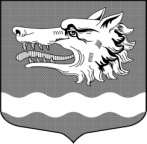 Администрация муниципального образования Раздольевское сельское поселениемуниципального образования Приозерский муниципальный район Ленинградской области                                               Р А С П О Р Я Ж Е Н И Е       03 мая 2017  года                                                                                              № 27Об организации ярмарки    Глава администрации                                                       А.Г.СоловьевЕрмолина Н.А.66-725Разослано:дело-3,прокуратура-1;ОМВД-1;ОЭПиПД-1;Гаджиев Р.В.-2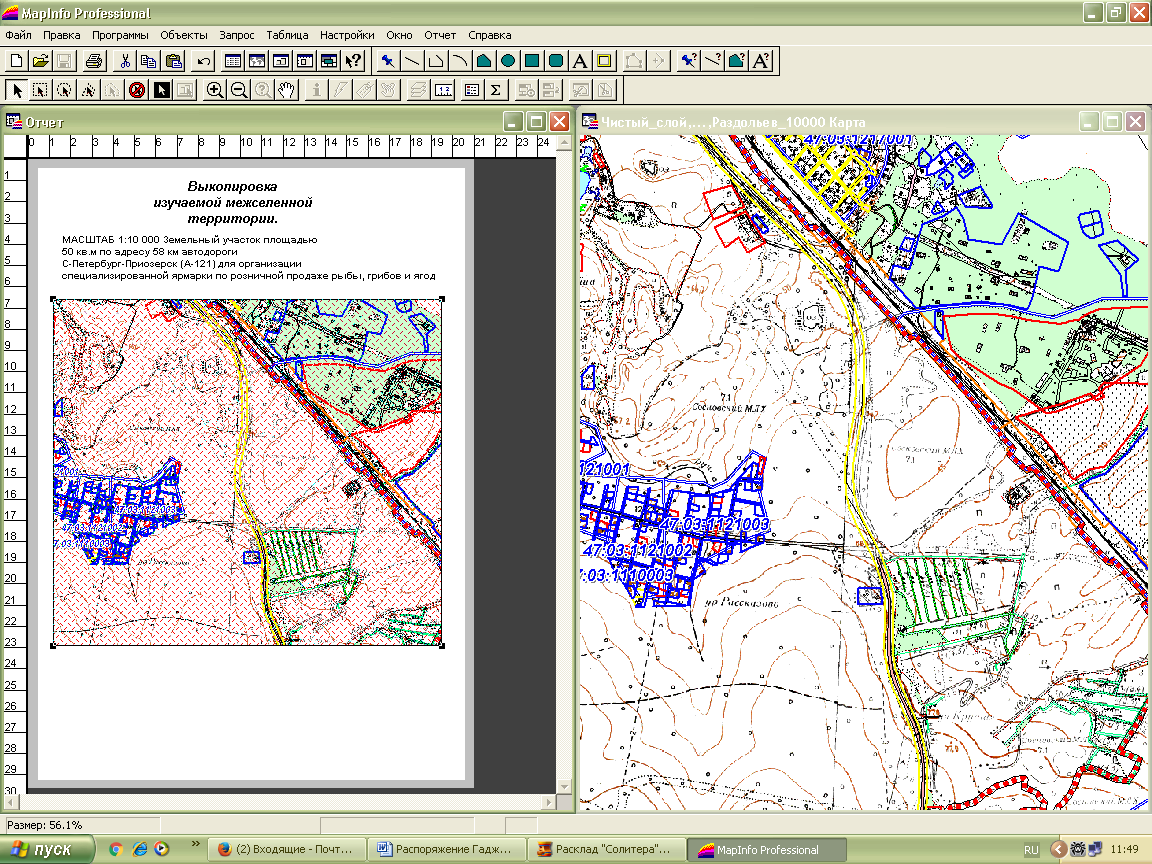 по адресу: 58 км автодорогиС-Петербург-Приозерск(А-121)             Рассмотрев заявление индивидуального предпринимателя Гаджиева Р.В., руководствуясь Федеральными законами от 06.10.2003 года № 131-ФЗ «Об общих принципах организации местного самоуправления в Российской Федерации», от 28.12.2009 года № 381-ФЗ   «Об основах государственного регулирования торговой деятельности в Российской Федерации»,  Постановлением Правительства Ленинградской области от 29.05.2007 года № 120 «Об  утверждении Порядка организации ярмарок на территории Ленинградской области и продажи товаров (выполнения работ, оказания услуг) на них» и в целях обеспечения населения услугами торговли:  1. Определить земельный участок площадью 50 кв.м по адресу 58 км автодороги С-Петербург-Приозерск (А-121) для организации специализированной ярмарки по розничной продаже рыбы, грибов и ягод, фруктов, овощей (приложение выкопировка плана территории).1. Рекомендовать  индивидуальному предпринимателю Гаджиеву Р.В.:1.1. Организовать специализированную постоянно-действующую ярмарку на земельном участке, расположенном по адресу: 58 км автодороги С-Петербург-Приозерск (А-121) на 2 года  (с мая 2017 года по май 2019 года).1.2. Заключить договор с АО «Сосновоагроснаб» на вывоз мусора и установку биотуалетов на данном земельном участке.1.3. Уведомить:- ОМВД РФ по Приозерскому району о проведении ярмарки;- Комитет по развитию малого, среднего бизнеса и потребительского рынка Правительства Ленинградской области.1.5. Обеспечить: - стоянку для автотранспортных средств;- проведение ветеринарного и фитосанитарного контроля продукции;- организацию охраны и поддержание общественного порядка;- соблюдение условий труда работающих;- оснащение контейнерами для сбора мусора;- сохранность лесных насаждений;- предоставление бесплатных торговых мест для физических лиц инвалидов  и пенсионеров торгующих:грибами, лесными ягодами фруктами, овощами и ягодами, выращенными в подсобных хозяйствах;- чистоту и порядок на территории места размещения ярмарки.1.6.Разработать и утвердить план мероприятий по организации ярмарки 1.7.Предоставить план организации ярмарки для размещения в сети Интернет на официальном сайте администрации.             Рассмотрев заявление индивидуального предпринимателя Гаджиева Р.В., руководствуясь Федеральными законами от 06.10.2003 года № 131-ФЗ «Об общих принципах организации местного самоуправления в Российской Федерации», от 28.12.2009 года № 381-ФЗ   «Об основах государственного регулирования торговой деятельности в Российской Федерации»,  Постановлением Правительства Ленинградской области от 29.05.2007 года № 120 «Об  утверждении Порядка организации ярмарок на территории Ленинградской области и продажи товаров (выполнения работ, оказания услуг) на них» и в целях обеспечения населения услугами торговли:  1. Определить земельный участок площадью 50 кв.м по адресу 58 км автодороги С-Петербург-Приозерск (А-121) для организации специализированной ярмарки по розничной продаже рыбы, грибов и ягод, фруктов, овощей (приложение выкопировка плана территории).1. Рекомендовать  индивидуальному предпринимателю Гаджиеву Р.В.:1.1. Организовать специализированную постоянно-действующую ярмарку на земельном участке, расположенном по адресу: 58 км автодороги С-Петербург-Приозерск (А-121) на 2 года  (с мая 2017 года по май 2019 года).1.2. Заключить договор с АО «Сосновоагроснаб» на вывоз мусора и установку биотуалетов на данном земельном участке.1.3. Уведомить:- ОМВД РФ по Приозерскому району о проведении ярмарки;- Комитет по развитию малого, среднего бизнеса и потребительского рынка Правительства Ленинградской области.1.5. Обеспечить: - стоянку для автотранспортных средств;- проведение ветеринарного и фитосанитарного контроля продукции;- организацию охраны и поддержание общественного порядка;- соблюдение условий труда работающих;- оснащение контейнерами для сбора мусора;- сохранность лесных насаждений;- предоставление бесплатных торговых мест для физических лиц инвалидов  и пенсионеров торгующих:грибами, лесными ягодами фруктами, овощами и ягодами, выращенными в подсобных хозяйствах;- чистоту и порядок на территории места размещения ярмарки.1.6.Разработать и утвердить план мероприятий по организации ярмарки 1.7.Предоставить план организации ярмарки для размещения в сети Интернет на официальном сайте администрации.